   Aanvraagformulier extra verlof	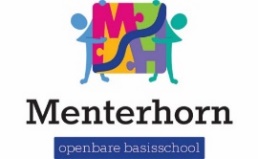 Aanvraag verlof als bedoeld in artikel 13a en 14 van de leerplichtwet________________________________________________________________________In te vullen door de aanvrager:Ondergetekende:Verzoekt hierbij om extra verlof voor:Voor de periode / dag:	…………………………………………………Reden voor het verlof:	…………………………………………………………………………………………………………………………………………………………………………………………………………………………………..Plaats:	…………………………………………..	Datum:	……………………………………..Handtekening aanvrager:	…………………………………………………________________________________________________________________________In te vullen door de directeur van de school:Het verlof wordt wel / niet verleend.(evt.) Reden voor het niet verlenen van het verlof:……………………………………………………………………………………………………………………………………..Plaats: ……………………………………………………	Datum: ……………………………………………..Handtekening directeur:	………………………………………………….Mocht u als ouder / verzorger het niet eens zijn met het genomen besluit, dan kunt u binnen 6 weken na dagtekening schriftelijk bezwaar aantekenen bij de directeur van de school.Naam: Adres:Postcode:Woonplaats:Telefoon:e-mailadres:Naam leerling:Geboortedatum:Groep: